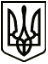 МЕНСЬКА МІСЬКА РАДАРОЗПОРЯДЖЕННЯ 16 листопада 2021 року	м. Мена	№ 413Про внесення змін до розпорядження міського голови від 19 жовтня 2021 року № 371Керуючись статтею 42 Закону України «Про місцеве самоврядування в Україні», «Про енергетичну ефективність будівель», з метою підвищення рівня ефективності використання всіх видів енергетичних ресурсів, аналізу факторів, які впливають на енергоспоживання:1. Внести зміни до розпорядження міського голови від 19 жовтня 2021 року № 371 «Про призначення відповідальних осіб за технічний стан та безпечну експлуатацію газового господарства», виклавши частину четверту пункту 1 в наступній редакції: «по Феськівському та Лісківському старостинських округах – ХРОПАЧ Катерину Миколаївну, старосту Феськівського старостинського округу».2. Контроль за виконанням розпорядження покласти на заступника міського голови з питань діяльності виконавчих органів ради Гнипа В.І.Міський голова							Геннадій ПРИМАКОВ